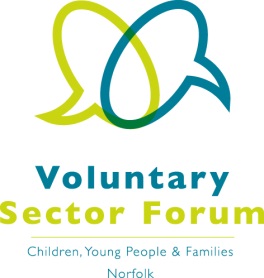 Agenda5 March 20199am – 12.30pm   Aldiss Park, Dereham Football Club, Norwich Road, Dereham, NR20 3PX                          If you wish to have a display for your organisation please contact Elaine Lincoln at Momentum.Please confirm your attendance to forum@momentumnorfolk.org.ukElected Voluntary Sector Forum Representatives:TimeItem Presented byPurpose of item9.00amRegistration and refreshmentsOpportunity to network9.30amWelcome, apologies for absence and introductionsChairAll those attending to introduce themselves, their organisation and the services it provides 9.45amMinutes of the last meeting and matters arisingChairApprove the minutes and updates on action points9.50am – 10.15amFuture commissioning plans.Plans to reduce LAC numbers.  Outcomes of recent tenders.Locality based commissioning v market based commissioning.Tim Eyres andSarah Jones(Norfolk County Council)Information 10.15am – 10.30amYoung Carers service – what the new service looks likeSue Hobbs (Norfolk County Council)Information10.30am – 11.00amFuture collaboration and cooperation for outcomes commissioningAnthony Oram (The Benjamin Foundation) and Graham Phillips (Norfolk County Council)InformationRefreshment BreakRefreshment BreakRefreshment Break11.30am – 11.55amUpdate on CAMHS redesignClare Morris (Rethink) and Dan Mobbs (MAP)Information11.55amOrganisation news and discussion pointsChairOpportunity for those present to update the Forum on issues for their organisations that may require representation.12.10pmIssues for representativesChairCommissioning the representatives on the key issues facing our sector12.20pmAny other businessChair Please let us know in advance Dates of future meetings:Dates of future meetings:Wednesday 5th June 2019Tuesday 10th September 2019Wednesday 4th December 2019Wednesday 5th June 2019Tuesday 10th September 2019Wednesday 4th December 2019Children and Young People Strategic PartnershipTim Sweeting (YMCA Norfolk) and Cindee Crehan (Momentum)Education and Training Strategy GroupDan Mobbs (MAP)Emotional Wellbeing and Mental HealthTony Ing (The Benjamin Foundation)Fitness to LearnHelen Chester (Home-Start Norfolk)Health and Wellbeing BoardDan Mobbs (MAP)Local Offer User ForumBelinda Crayston (Shine)LSCG; SouthLouise Hinchley (YMCA Norfolk)LSCG; BrecklandClare Peak (Family Action)LSCG; Great YarmouthMargaret Hill (Leeway)LSCG; North, Broadland and EastPenny Olivo (Action for Children)LSCG; NorwichDarryl Smith (YMCA Norfolk)LSCG; WestNo Rep at presentNorfolk Area SEND Multi Action Steering GroupNo Rep at presentNorfolk Children’s Services Improvement BoardCindee Crehan (Momentum)Norwich Opportunity Area Children at Risk of Exclusion and DisengagementCindee Crehan (Momentum)NSCBTim Sweeting (YMCA Norfolk) and Cindee Crehan (Momentum)NSCB sub-group; Child Sexual Abuse Strategy GroupAnriette Mynhardt (Break)NSCB sub-group; Leadership GroupCindee Crehan (Momentum)NSCB sub-group; Neglect StrategyClare Peak (Family Action)NSCB sub-group; Workforce Development GroupSharon Matthews (The Benjamin Foundation)Prevention and Early Help (inc the Early Help Improvement Board)Tim Sweeting (YMCA Norfolk) and Cindee Crehan (Momentum)Restorative Approaches Steering BoardAimee Gedge (Momentum)Sexual Health Strategy Group (TBC)No Rep at presentSigns of Safety Partnership Steering GroupCarole Childs (Break)Space to ThriveDarryl Smith (YMCA Norfolk)STP Stakeholder GroupDan Mobbs (MAP) and Cindee Crehan (Momentum)Troubled Families Project BoardNo Rep at presentVCSE Engage Sector Leadership Group Tim Sweeting (YMCA Norfolk) and Cindee Crehan (Momentum)Vulnerable ChildrenPenny Olivo (Action for Children)